Муниципальное дошкольное образовательное учреждение«Детский сад № 75»Консультация для родителей«Развитие творческих способностей детей дошкольного возраста посредством изобразительной деятельности»АпрельВоспитательВысшей категорииПерепелина Надежда ВладимировнаГ.Ярославль, 2022г.Консультация для родителей «Развитие творческих способностей детей дошкольного возраста посредством изобразительной деятельности»       Воображение является высшей психической функцией, отражающей действительность. Основой воображения является творческая деятельность, в которой творчество (как развитие) есть необходимое условие человеческого существования.       Основная задача воображения - представление ожидаемого результата до его осуществления. Самый высший уровень развития воображения проявляется в творчестве, особенно интенсивно развивающийся в дошкольном возрасте.       Дошкольный возраст имеет богатейшие возможности для развития творческих способностей. Совершенно очевидно, что для участия в творческой деятельности, для развития творческих способностей наиболее значимо творческое воображение, так как оно позволяет открывать новые, сущностные характеристики действительности. Творческое воображение нуждается в дошкольном возрасте в особом внимании в плане развития. И, если не заниматься развитием воображения, в последующем эти возможности с течением времени постепенно утрачиваются.        Известно, что художественная деятельность детей обеспечивает их сенсорное развитие, способность различать цвет, форму, звуки, подводит к более глубокому восприятию богатства красок, линий и их сочетаний, обеспечивает понимание языка различных видов искусства. Выражение ребенком своих переживаний в изобразительной деятельности является инструментом исследования его бессознательных процессов, облегчает отреагирование переживаний и фантазий, способствует изменению поведения, обеспечивает развитие произвольного внимания, воображения, речи, коммуникации.       Сегодня всё большее внимание уделяется развитию творческого воображения  ребёнка дошкольного возраста. Это способность ребёнка удивляться и познавать, умение находить решение в нестандартных ситуациях, нацеленность на открытие нового и способность к глубокому осознанию своего опыта.        Условием развития творческого воображения дошкольника является вовлечение в активные формы изобразительной деятельности: использование в работе нетрадиционных материалов и оригинальных техник; тематическое рисование, художественно-дидактические игры; развитие способности на основе ассоциаций комбинировать в воображении жизненный и культурный опыт, используя разнообразный изобразительный материал. Нетрадиционные методики очень привлекательны для детей, так как они открывают большие возможности выражения собственных фантазий и самовыражению в целом. Для развития творческого воображения в совместной деятельности с детьми можно использовать:-  моделирование образов из геометрических фигур и шаблонов - монотипия пейзажная - рисование  ватными палочками и штампами - отпечатки листьев- рисунки из ладошки- волшебные ниточки и т.д.       Всем известно, что развитие у детей способностей не одинаково. А на занятиях ребенок активно и самостоятельно проявляет себя. Так как нетрадиционные техники рисования интересны, увлекательны и доступны ребенку, позволяют сочетать необычные материалы, открывают большие возможности выражения собственных фантазий, желаний и самовыражению. 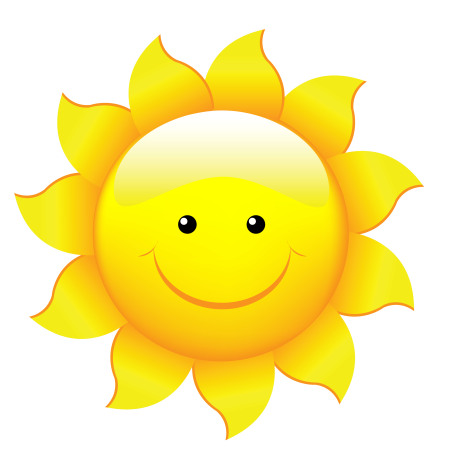 